АКТобщественной проверкина основании плана работы Общественной палаты г.о. Королев,в рамках проведения системного и комплексного общественного контроля,проведен общественный мониторинг состояния дорожек и подходов к образовательным учреждениям города.Сроки проведения общественного контроля: 16.12.2019 г.Основания для проведения общественной проверки: план работы Общественной палаты г.о. КоролевФорма общественного контроля: общественный мониторингПредмет общественной проверки: состояния дорожек и подходов к образовательным учреждениямСостав группы общественного контроля:Члены комиссии «по ЖКХ, капитальному ремонту, контролю за качеством работы управляющих компаний, архитектуре, архитектурному облику городов, благоустройству территорий, дорожному хозяйству и транспорту» Общественной палаты г.о.Королев: Белозерова Маргарита Нурлаяновна – председатель комиссииЯкимова Варвара Владиславовна – член комиссииОбщественная палата г.о. Королёв 16 декабря провела общественный мониторинг состояния дорожек и подходов к образовательным учреждениям. Проверка показала: в районе школы №6 по адресу ул.Комитетский лес, д.14, мкр-н Болшево зафиксирована наледь на тротуарах при подходах к школе и на территории самой школы. Дорожки к крыльцу школы не очищены от снега и наледи, не посыпаны пескосоляной противоскользящей смесью.Общественная палата рекомендует Администрации г. о. Королёв принять меры по устранению недостатков в уборке наледей вблизи образовательных учреждений и на территории школы с целью обеспечения безопасности и снижения травматизма горожан в зимний период. По данным проверки составлен АКТ.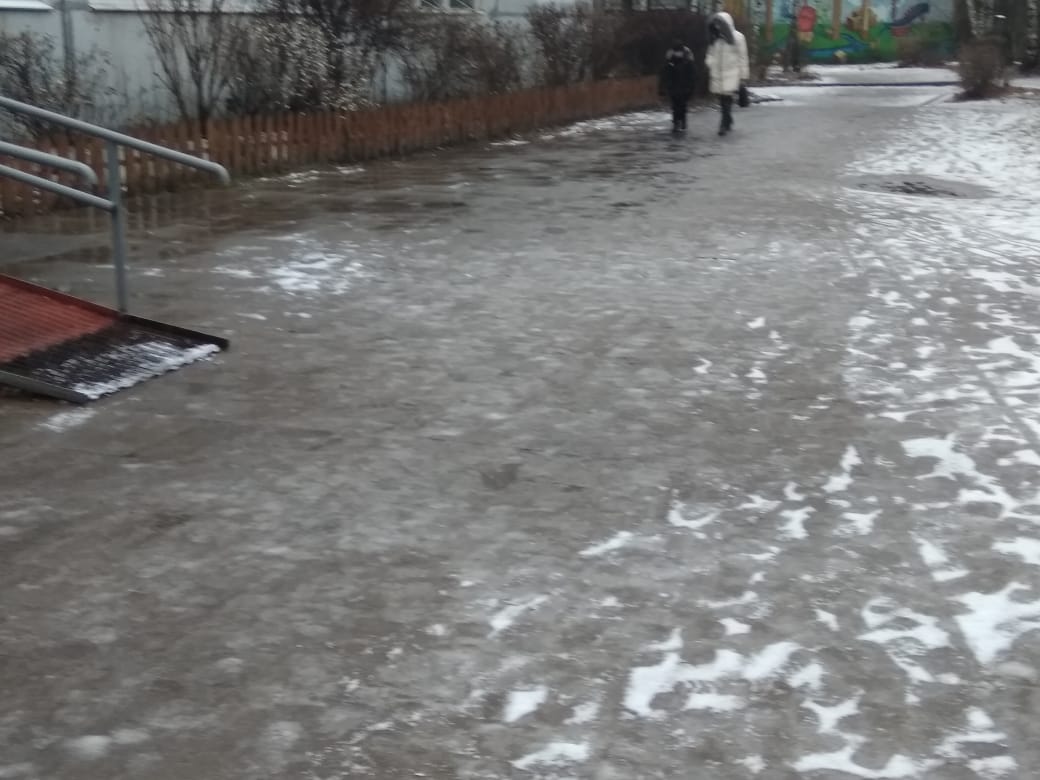 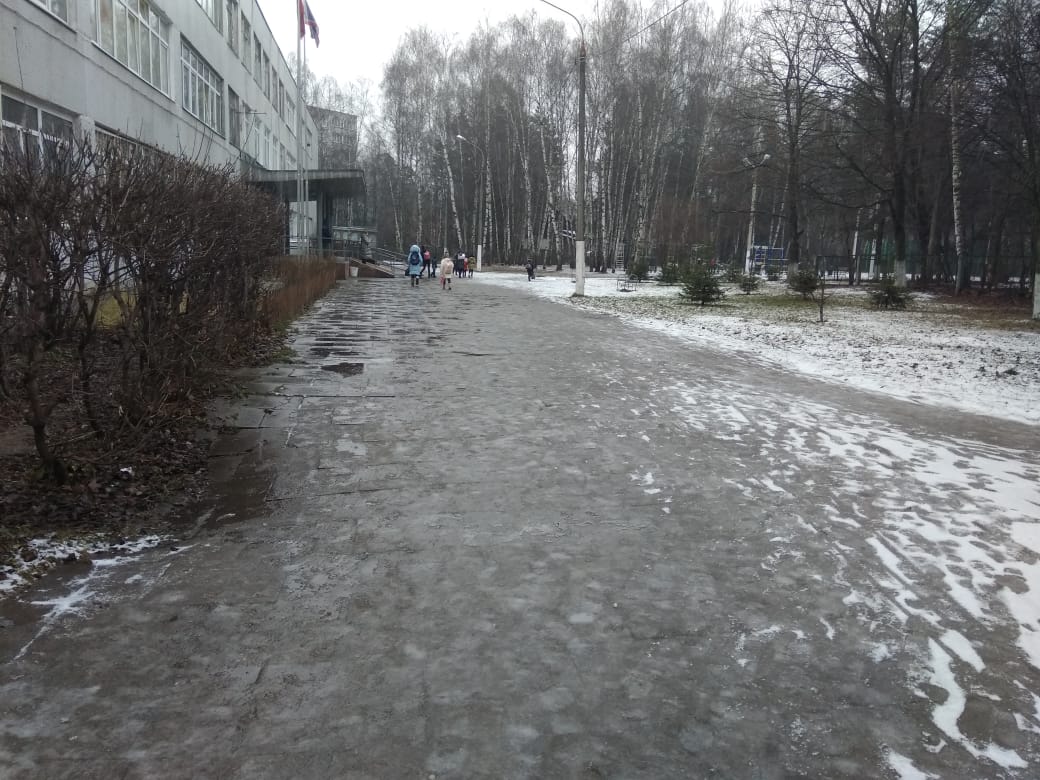 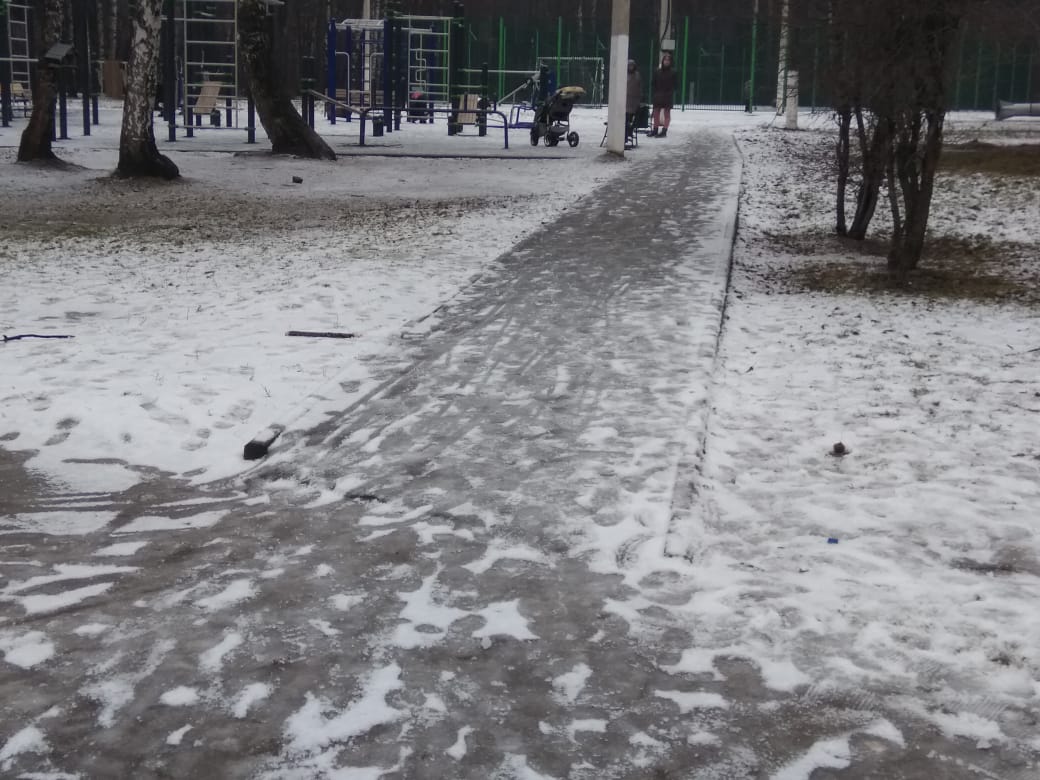 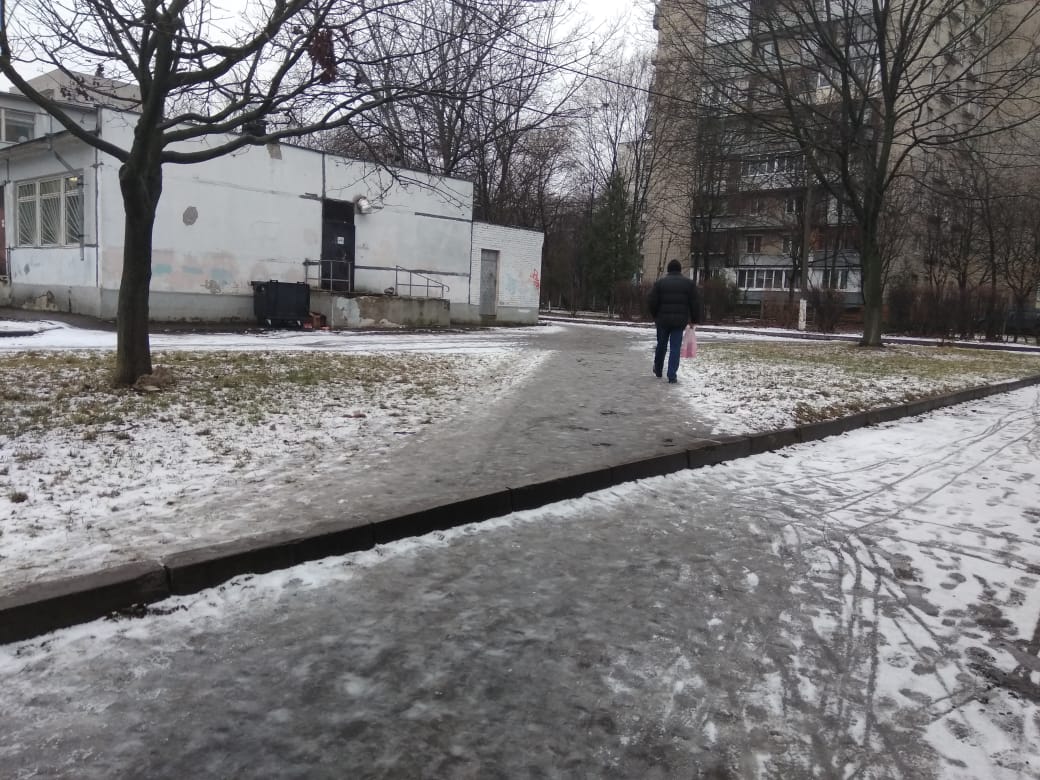 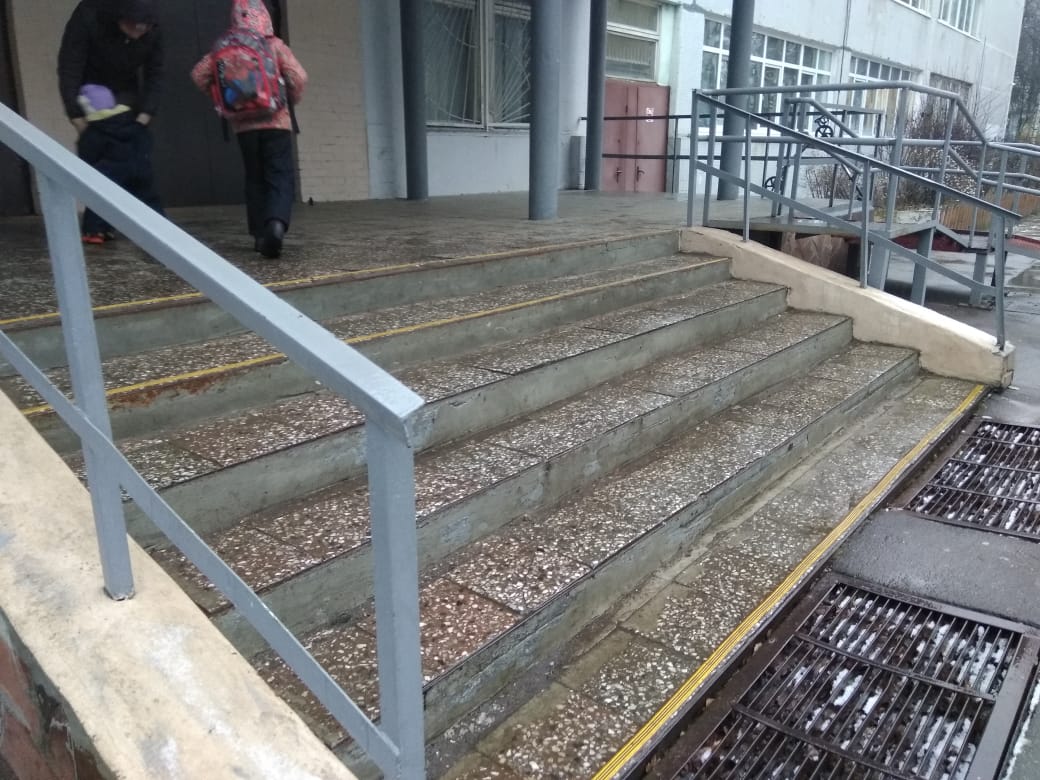 «УТВЕРЖДЕНО»Решением Совета Общественной палаты г.о. Королев Московской областиот 19.12.2019 протокол №25Председатель комиссии «по ЖКХ, капитальному ремонту, контролю за качеством работы управляющих компаний, архитектуре, архитектурному облику городов, благоустройству территорий, дорожному хозяйству и транспорту» Общественной палаты г.о.Королев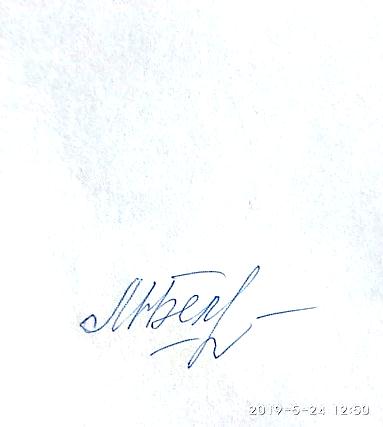 М.Н. Белозерова